Date:　　　　　　　　　　　　The information you provide will be used to make the documents necessary for your VISA application. Please fill in all fields.Estimation of quarantine period after entering Japan*1. https://www.mhlw.go.jp/stf/covid-19/border_category.html*2. https://www.mofa.go.jp/ca/fna/page24e_000317.html*3.https://www.mhlw.go.jp/stf/covid-19/bordercontrol.htmlItinerary in Japan* Refer to the sample on the next page to fill in the table below.* Add or delete rows as needed.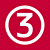 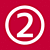 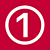 Please fill in without missing a single day.Please list down your plan in Japan: departure and arrival airports, quarantine period, arrival at and departure from Nasu, Tochigi Pref., activities you will do in Nasu, etc.If you attend meeting, experiment, etc. which is not related to “11th International Workshop on Sample Environment at Scattering Facilities” during your stay in Japan, please write the name and the email address of the contact person of the event. If you’re staying at a hotel, write the name, full address and phone number of the hotel. You don’t need to be booked with the hotel. You just need to enter which hotel you plan to stay.Please note that accommodation during your quarantine period needs to be booked by yourself.Visa ApplicantVisa ApplicantVisa Applicant TitleMr.□    Ms.□    Mrs.□    Miss□   Dr. □    Prof. □Mr.□    Ms.□    Mrs.□    Miss□   Dr. □    Prof. □Name in English(Surname)	 (Given name)	 (Middle name)(Surname)	 (Given name)	 (Middle name)Name as described on the passportPassport numberNationalitySexMale □               Female □Male □               Female □Date of birth（yyyy/mm/dd）　　　　　　　　　　   　　　　Age:　　　　　　　　　　   　　　　Age:Employment of Visa ApplicantEmployment of Visa ApplicantEmployment of Visa Applicant Institution InstitutionLaboratory/UnitJob titleAddress, Postal code, CountryTel/ Faxe-mailPresent address of Visa ApplicantEmbassy/Consulate to apply for visa Travel or Living ExpensesTravel or Living ExpensesTravel or Living ExpensesWho will cover the travel expenses?Who will cover the living expenses?Additional information, if anyList all the countries where you have stayed/will stay during the 14 days prior to your planed arrival in Japan.Check your category based on the grouping of the country or region of your stay before arriving in Japan. (*1)Blue □         Yellow □             Red □(Only for those who checked Yellow or Red above)Do you have a valid vaccination certificate? (*2)Yes □ (Please send a copy to (visa-info@cross.or.jp))   No □Number of days of your isolation period (*3)0 day □          3 days □ 7 days □ (No intention of receiving PCR test during self- quarantine)DateActivity PlanAccommodationDateActivity PlanAccommodationAug 23, 2022Arrive at Narita Airport on UA 79 from Newark Liberty International Airport (EWR)xxxxx hotelAddress: 1-1 xxxxx TokyoTel: 03-nnnn-nnnnAug. 24 - 26, 2022Self-quarantine periodSame as aboveAug. 27, 2022Move to Nasu, Tochigi Pref.　Resort Hotel Laforet Nasu206-959 Yumoto, Nasu-machi, Nasu-gun, Tochigi 325-0301Tel：0287-76-1811Aug. 28 – Sep. 1, 2022Attend in “ISSE workshop Nasu 2022”Same as aboveSep. 2, 2022Move to Narita Airport from Nasu, Tochigi Pref.Depart from Narita Airport to Newark Liberty International Airport on UA 78D.---------